ATTACHMENT H: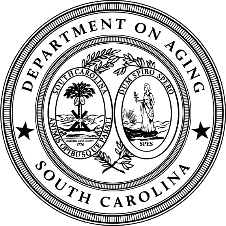 SOUTH CAROLINA MENU CHECKLISTComputer AnalysisSCDOA Nutrient Requirements and Values for AnalysisFor menus that are documented as meeting the nutrient requirements through nutrient analysis software, this form must be completed and signed by the Registered Dietitian. Menu Cycle Name/Months/Year:________________________*When adhering to DRI requirements, some target values may vary from the daily target value listed as long as the weekly Compliance Value Average is met.  The Compliance Value Average is to allow for menu flexibility and client satisfaction.  Please note that some nutrients such as calories and protein should meet Target Values daily. No individual meal should be less than 600 calories. To increase menu variety, slight increases in the one-third (1/3) DRI minimums for fat and sodium may occur twice per menu cycle: sodium must not exceed 1400 milligrams and fat shall not exceed 40%.Prepared by: _____________________________________ I certify that these menus meet the nutrition requirements as specified in the Meal Specifications and that the corresponding computer nutrient analysis indicates compliance with the DGA-DRIs._________________________________	_______________________________________Registered Dietitian Nutritionist	RDN License NumberMENU PLAN _____________CYCLE:______________   WEEK #:____________Prepared by: _____________________________________           Effective date: _________  to  __________I certify that these menus meet the nutrition requirements as specified in the SCDOA Meal Specifications for compliance with the DGA-1/3 DRIs._________________________________	_______________________________________Registered Dietitian Nutritionist	RDN License NumberNUTRIENTDaily Target Values (Represent 1/3 of daily DRI)Compliance Values Averaged over 1 week Weekly Average                            Criteria Met             Weekly Average                            Criteria Met             Weekly Average                            Criteria Met             Weekly Average                            Criteria Met             NUTRIENTDaily Target Values (Represent 1/3 of daily DRI)Compliance Values Averaged over 1 week Week 1Week 2Week 3Week 4Calories (Kcal)>/= 600 calories625-850Protein (% of meal calories)>/= 15% of total calories  > 15% of total caloriesFat (% of meal calories)Less than (<) 35% of total calories20-35% of total caloriesCarbs (% of meal calories)45-65% of total calories45-65% of total caloriesFiber (gm)>/= 9 gm*9 gmVitamin A (μg)300 micrograms* or 1000 I.U. 300 micrograms or 1000 I.U. Vitamin C (mg)30 milligrams*30 milligramsVitamin B6 (mg)0.57 milligrams*0.57 milligramsVitamin B12 (μg)0.79 micrograms*0.79 microgramsCalcium (mg)400 milligrams*400 milligramsSodium (mg)</= 1100 milligrams*1100 milligramsPotassium (mg)1133 milligrams*1133 milligramsDayDayMondayMondayTuesdayTuesdayWednesdayWednesdayThursdayThursdayFridayFridayMonth, DayMonth, DayProtein or AlternateProtein or AlternateVegetableVegetableFruitFruitGrainGrainMilk or alternateMilk or alternateDessert (optional)Dessert (optional)Beverage (optional)Beverage (optional)Analysis Weekly Avg.Analysis Weekly Avg.Nutrient Analysis Daily Values [leave section below blank if utilizing meal pattern]Nutrient Analysis Daily Values [leave section below blank if utilizing meal pattern]Nutrient Analysis Daily Values [leave section below blank if utilizing meal pattern]Nutrient Analysis Daily Values [leave section below blank if utilizing meal pattern]Nutrient Analysis Daily Values [leave section below blank if utilizing meal pattern]Nutrient Analysis Daily Values [leave section below blank if utilizing meal pattern]Nutrient Analysis Daily Values [leave section below blank if utilizing meal pattern]Nutrient Analysis Daily Values [leave section below blank if utilizing meal pattern]Nutrient Analysis Daily Values [leave section below blank if utilizing meal pattern]Nutrient Analysis Daily Values [leave section below blank if utilizing meal pattern]KcalPro%KcalPro%KcalPro%KcalPro%KcalPro%KcalPro%Fat%Carbs%Fat%Carbs%Fat%Carbs%Fat%Carbs%Fat%Carbs%Fat%Carbs%Vit C (mg)Carbs (gm)Vit C (mg)Carbs (gm)Vit C (mg)Carbs (gm)Vit C (mg)Carbs (gm)Vit C (mg)Carbs (gm)Vit C (mg)Carbs (gm)Vit B12 (mg)Na (mg)Vit B12 (mg)Na (mg)Vit B12 (mg)Na (mg)Vit B12 (mg)Na (mg)Vit B12 (mg)Na (mg)Vit B12 (mg)Na (mg)Vit B6 (mg)Vit A (μg) Vit B6 (mg)Vit A (μg) Vit B6 (mg)Vit A (μg) Vit B6 (mg)Vit A (μg) Vit B6 (mg)Vit A (μg) Vit B6 (mg)Vit A (μg) Fiber (gm)Ca (mg)Fiber (gm)Ca (mg)Fiber (gm)Ca (mg)Fiber (gm)Ca (mg)Fiber (gm)Ca (mg)Fiber (gm)Ca (mg)K (mg)K (mg)K (mg)K (mg)K (mg)K (mg)